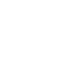 НОВООДЕСЬКА МІСЬКА РАДАМИКОЛАЇВСЬКОЇ ОБЛАСТІ  ВИКОНАВЧИЙ КОМІТЕТР І Ш Е Н Н Я      16 грудня 2021                           м. Нова Одеса                                   №  232Про схвалення проєкту Програми розвитку малого і середнього підприємництва Новоодеської міської територіальної громади на 2022-2025 рокиВідповідно до пункту 1 частини другої статті 52 Закону України «Про місцеве самоврядування в Україні», згідно розпорядження міського голови від 03.11.2021 року № 121 «Про організацію розробки проєкту Програми розвитку малого і середнього підприємництва Новоодеської міської територіальної громади на 2022–2025 роки», з метою  створення сприятливих умов для розвитку малого і середнього підприємництва Новоодеської міської територіальної громади, виконавчий комітет міської радиВИРІШИВ:Схвалити проєкт Програми розвитку малого і середнього підприємництва Новоодеської міської територіальної громади на 2022–2025 роки (далі – Програма), що додається.Начальнику відділу економічного та агропромислового комплексу, інвестицій, регуляторної діяльності апарату виконавчого комітету Новоодеської міської ради Хлівній-Андреєвій О.Г. подати проєкт Програми на розгляд сесії Новоодеської міської ради.Контроль за виконанням даного рішення покласти на заступника міського голови Злу С.Л.Міський голова 				                                    Олександр ПОЛЯКОВ